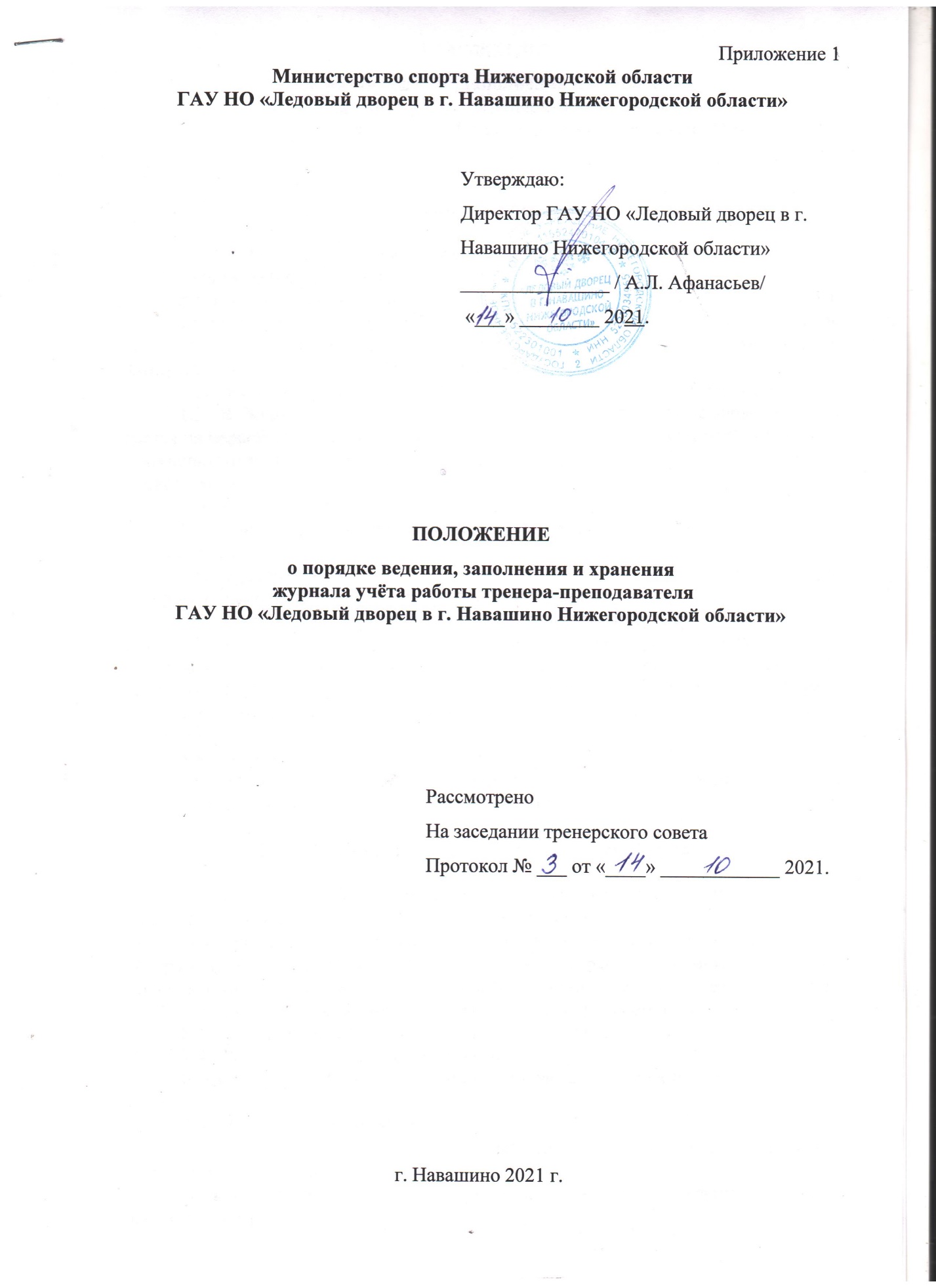 ПОЛОЖЕНИЕо порядке ведения, заполнения и храненияжурнала учёта работы тренера-преподавателяГАУ НО «Ледовый дворец в г. Навашино Нижегородской Области»1. Общие положенияГАУ НО «Ледовый дворец в г. Навашино Нижегородской Области» (далее Учреждение) настоящим Положением о порядке ведения, заполнения и хранения журнала учёта работы тренера-преподавателя ГАУ НО «Ледовый дворец в г. Навашино Нижегородской Области» (далее Положение) устанавливает единые требования по ведению журнала учета групповых занятий в учебных и физкультурно-оздоровительных группах (секциях) (далее Журнал).1.2.	Журнал отражает все стороны учебно-тренировочной деятельности. 1.3.	В Журнале имеется специальная инструкция по его ведению, которая дается на первой странице Журнала. Данное Положение дополняет ее и уточняет:- обязанности тренеров-преподавателей, инструкторов по спорту;- ответственность и контроль;- дисциплинарную ответственность.1.4.	Данное Положение о ведении Журнала относится к компетенции Учреждения. 1.5.	Журнал является нормативно–финансовым документом, ведение которого обязательно для каждого тренера-преподавателя, инструктора по спорту.1.6.	К ведению Журнала допускаются только тренеры-преподаватели, инструктора по спорта проводящие занятия в конкретной учебной или физкультурно-оздоровительной группе (секции), а также административные работники, курирующие работу тренеров-преподавателей, инструкторов по спорту. 1.7.	Категорически запрещается допускать обучающихся к работе с Журналом.1.8.	Журнал рассчитан на один учебный год. 1.9.	В Журнале подлежит фиксации только то количество занятий, которое соответствует учебному плану и подлежит оплате.2. Требования по ведению и заполнению Журнала2.1.	Все записи в Журнале должны вестись четко и аккуратно, без исправлений, чернилами (пастой) синего или фиолетового цвета. В исключительных случаях допускается делать исправления, содержание которых необходимо описать в нижней части страницы, заверив их личной подписью заместителя директора по учебно-спортивной работе с ее расшифровкой.2.2.	Все записи в Журнале должны вестись на русском языке. 2.3.	Заполнение всех граф в Журнале обязательно. 2.4.	Раздел 1. Расписание тренировок.В расписании занятий ежемесячно указывается время их проведения по дням недели.2.5.	Раздел 2. Общие сведения. В учебных группах все графы раздела должны быть заполнены в начале каждого учебного года. Дата прохождения медосмотра при реализации общеразвивающих программ заполняется 1 раз в год.В физкультурно-оздоровительных группах заполняется только список группы.2.6.	Раздел 3. Учебный план-график распределения учебных часов.Данный раздел заполняется только в журналах учебных групп и в строгом соответствии с рабочей программой.2.7. Раздел 4. План воспитательной работы.Данный раздел заполняется только в журналах учебных групп. В данном разделе указываются мероприятия, проведенные с группой, дата проведения, указывается количество присутствующих и ставится подпись ответственного за проведение.2.8. Раздел 5. Учет посещаемости тренировочных занятий и объёмы нагрузок. Данный раздел заполняется на каждом занятии. В заголовке раздела должны быть записаны месяц и год. В столбце «Фамилия, имя» нужно записывать фамилию полностью и первую букву имени обучающегося. В столбцах «Дата» указывать точную дату занятий. Напротив каждой Фамилии в клетках для выставления отметок тренеру-преподавателю разрешается записать только один из следующих символов:- «н» - отсутствовал на занятии; - «нб» -  отсутствовал на занятии по болезниНа каждом занятии обязательно заполняются следующие строки: «присутствовало» - количество человек, При осуществлении выполнения государственной услуги «Реализация дополнительных общеразвивающих программ» в (комбинированной) очно-дистанционной форме проведения тренировочных занятий в графе «присутствовало» учитываются обучающиеся, занимающиеся как по очной форме (фактически присутствующие на занятиях в Учреждении), а также обучающиеся дистанционно. «продолжительность (час)» - продолжительность занятия в часах.В разделе запись занятий все графы раздела должны быть заполнены: дата проведения, количество часов (указываются академические часы), краткое содержание занятий (должно соответствовать соответствующей графе рабочей программе/ календарно-тематического планирования). В конце каждого проведенного занятия тренер-преподаватель ставит свою подпись.2.9.	Раздел Учет спортивных результатовВ разделе заполняется графа «фамилия, имя», указывается дата и наименование соревнований, результат (место) и присвоенный разряд. Данный раздел заполняется только в учебных группах.2.10. Раздел 7. Аттестация. Результаты выполнения контрольных нормативов и тестов. В разделе отражаются результаты промежуточной и итоговой аттестации. Заполняются следующие графы: «фамилия, имя», «виды упражнений» и «отметка о выполнении» (теория - «зачет» «не зачет»; ОФП, СФП – результат, оценка «отлично» «хорошо» «удовлетворительно» «Неудовлетворительно»). 2.11. Раздел 8. Список обучающихся, прошедших инструктаж по технике безопасности.Все графы раздела должны быть заполнены: № п/п, Фамилия имя, дата проведения инструктажа, тема инструктажа (номера инструкций по технике безопасности), подпись инструктируемого (подпись тренера-преподавателя, инструктора по спорту, проводившего инструктаж, в графах обучающихся, не достигших 14-летнего возраста). Обучающиеся, старше 14 лет ставят свою подпись в проведении инструктажа напротив своей фамилии, имени в соответствующей графе. Раздел заполняется два раза в год. 2.12. Раздел 10. План-обязательство и итоги за год.Таблица «Спортсмены-разрядники»:- в столбце «на начало года» указывается количество детей, имеющих соответствующие действующие спортивные звания (спортивные разряды); - в столбце «обязательство» указывается количество детей, имеющих потенциал выполнения спортивного звания (спортивного разряда) в течении года;- в столбце «выполнение» указывается количество детей, выполнивших спортивный разряд (присвоено спортивное звание).Таблица «Участие в соревнованиях»: указывается количество детей, принявших участие в соревнованиях, соответствующих статусу, указанному в строках 1-11 с результатом «I место», «II место», «III место», «участник», «член сборной команды».Всего приняли участие в соревнованиях:указывается сумма значений всех ячеек таблицы «участие в соревнованиях».Всего соревнований:указывается количество соревнований в которых приняли участие обучающиеся группы за год.ИТОГО:Количество обучающихся: на начало года указывается численность обучающихся на начало учебного года. В строке на конец года – указывается численность обучающихся на конец года. Рассчитывается по формуле: строка «на начало года» + строка «прибыло» - строка «выбыло» = строка «на конец года»Сохранность контингента: (%) рассчитывается по формуле:(Значение строки «на конец года» *100) / значение строки «на начало года».Объем тренировочной работы (часы):По плану: количество часов по учебному плану.Выполнено: количество часов по проведенных по факту.Реализация программы (%) рассчитывается по формуле:(Значение строки «выполнено» *100) / значение строки «по плану».2.13. Раздел. 11. Проверка и инспектирование работыРаздел заполняется уполномоченным лицом, проводившем проверку. Указывается дата проверки Журнала, наименование организации, фамилия и должность лица, проводившего проверку, отзыв о работе, ставится подпись проверяющего.3. Ответственность и контроль3.1.	Заместитель по учебно-спортивной работе или методист обязаны обеспечить хранение Журналов и систематически (не реже 1 раза в месяц) осуществлять контроль за правильностью и своевременностью их ведения. 3.2.	В конце года тренер-преподаватель, инструктор по спорту сдает Журнал на проверку.3.3.	Кроме указанных выше обязательных проверок Журнала могут быть ещё целевые проверки, а также проверки, проводимые финансовыми органами. 3.4.	В конце каждого учебного года Журналы, проверенные и подписанные заместителем директора по УСР, сдаются в архив Учреждения.3.5.	Журнал хранится в Учреждении пять лет. 4. Дисциплинарная ответственность 4.1.	За нарушение положения о ведении, пользовании и хранении Журнала предусмотрены следующие меры взыскания:- устное предупреждение;- письменное предупреждение;- выговор.4.2. Невыполнение настоящего Положения может быть основанием наложения дисциплинарного взыскания и/ или снятием оплаты с соответствующего работника.Приложение 2.Лист ознакомления с Положением о порядке ведения, заполнения и хранения журнала учёта работы тренера-преподавателя ГАУ НО «Ледовый дворец в г. Навашино Нижегородской области»С Положением о порядке ведения, заполнения и хранения журнала учёта работы тренера-преподавателя Ознакомлен / не ознакомленподписьКуприянов А.ВФинашов А.ВКислов А.В.Чернявская А.МПантеев Д.А.Щаднов Е.ЭЗайчикова Л.НЯшина А.ДПлешакова М.ГЕжкова Г.АЩаднова Ю.ЕКузнецова В.ОЛитвинов К.ВШахтерин К.МХализова К.И